Information till föräldrar maj 2021 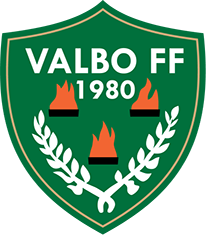 LedareFredrik, Daniel, Erik, Jonas och Emma. TräningarTvå gånger i veckan på Sportcentrum. Tisdagar 17:15-18:30 och torsdagar 17:00-18:15.MatcherVi har anmält 2 lag till seriespel i spelformen 7 mot 7. (Ifjol hade vi också 2 lag fast i spelformen 5 mot 5). Vi kommer även detta år att fördela killarna till att spela match varje helg i olika lag. Kan man inte spela den tilldelade matchen men har möjlighet att delta på lagets andra match så går det bra att byta med en annan spelare, förutsatt att ni meddelar bytet till oss ledare. Vi hoppas även att ni föräldrar svarar på anmälningsutskicken från laget.se inom utsatt tid så att vi tränare hinner tillsätta fler spelare vid behov. Spelschema kommer att skickas ut så fort vi vet när matcherna drar igång. Förlängda restriktioner i nuläget gäller t.o.m. 17/5 och vi inväntar nya besked den 10/5. Vi informerar så fort vi vet något mer!MatchkläderNytt för i år är att spelarna själva ska ansvara för sina matchkläder. Tvätta och komma ombytt och klar till match. Ni föräldrar kommer att få kvittera ut kläderna.SpelarsamtalNär säsongen kommit igång så kommer vi att genomföra korta spelarsamtal i samband med träning, där en ledare pratar enskilt med varje spelare om trivsel i laget osv. KlubbkläderFinns att köpa på Intersport: https://team.intersport.se/valbo-ff InstagramVi har startat upp ett instagramkonto för vårt lag. https://www.instagram.com/valboff_p11/ Syftet är att dela med oss av bilder från träningar och matcher, vilket kan vara roligt för föräldrar och andra anhöriga att ta del av, särskilt i dessa tider med skärpta restriktioner. (Åh, vad vi längtar efter att få ha match med publik!) Information kommer som vanligt alltid via utskick från laget.se. Läs gärna det bifogade dokumentet med klubbens GDPR-information. Om det finns spelare som inte önskar vara med på bild så vill vi att ni föräldrar kontaktar någon av oss ledare. FöräldragruppVilka ställer upp? Vi behöver minst två föräldrar som kan dela på ansvaret. Hör av er till oss ledare! (Det går bra att svara på detta mail.)Vad innebär det? Fixa schema för entré, café och bollkallar vid tilldelade seniormatcher på Åbyvallen, styra upp lagets fikaförsäljning i samband med våra hemmamatcher (när vi får börja ha publik) samt ansvara för annan försäljning som går till lagkassan. HjälpföräldrarLina och Jörgen. Men vi behöver fler namn på listan! Vad innebär det då? Vid tillfällen då vi har svårt att få ihop tillräckligt med ledare så kan ni komma att bli tillfrågade om att närvara. Inga förkunskaper krävs och ni blir inte ensam ansvarig utan en ordinarie ledare. Avslutningsvis vill vi hälsa de nya spelarna i laget hjärtligt välkomna! Om ni föräldrar undrar över något så är det bara att kontakta någon av oss ledare.Med vänliga hälsningar, ledarna för Valbo FF pojkar-2011